Развитие фонематического слуха. С чего начинать?Различение звуков речи – фонематический слух - является основой для понимания смысла сказанного. При несформированности речевого звукоразличения ребенок воспринимает  не то, что ему сказали, а то, что он услышал, что-то очень приблизительно. «Игла» превращается в «мглу», «лес» в «лист», «Мишина машина» в «мыши на машине».Формирование речевого восприятия начинается с узнавания природных, бытовых и музыкальных шумов, голосов животных и людей«Чудо-звуки»Прослушайте с ребенком аудиозаписи природных звуков – шум дождя, журчание ручья, морской прибой, весенняя капель, шум леса в ветреный день, пение птиц, голоса животных. Обсудите услышанные звуки – какие звуки похожи, чем звуки различаются, где их можно услышать, какие из них кажутся знакомыми.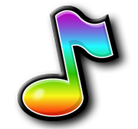 Эти же звуки слушайте на прогулке.«Слушай, пробуй, как звучит»Исследуйте звуковую природу любых предметов и материалов, оказавшихся под рукой. Можно стучать, топать, бросать, переливать, рвать, хлопать.«Угадай, что звучало»Проанализируйте с ребенком бытовые шумы – скрип двери, звук шагов, телефонный звонок, свисток, тиканье часов, шум льющейся и кипящей воды, звон ложечки о стакан, шелест страниц и пр. Ребенок должен научиться узнавать их звучание с открытыми и с закрытыми глазами.«Где позвонили»Определяем направление звука. Для этой игры нужен колокольчик или другой звучащий предмет. Ребенок закрывает глаза, Вы встаете в стороне от   него и тихо звоните. Ребенок должен повернуться к тому месту, откуда слышен звук. Можно ответить на вопрос: где звенит? – слева, спереди, сверху, справа, снизу.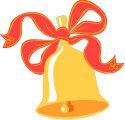 «Отрабатываем ритмические структуры»Вы задаете ритм, отстукивая его рукой, например такой – 2удара-пауза-3удара. Ребенок его повторяет. Сначала ребенок видит Ваши руки, потом выполняет это упражнение с закрытыми глазами.«Громко-тихо»Попросите ребенка произнести гласный звук, слог или слово громко, потом – тихо, протяжно, потом отрывисто, высоким голосом – низким.